WORK EXPERIENCE: 11 years1.  14-04-2015 to Present  General Physician in First Medical Centre, Al Thoba P.O. Box- 85995 Al Ain, UAE.Work in detail – Patient consultations, Physical examinations, diagnoses and treatment of illnesses/ailments, minor surgery procedures, health education and counselling,practice management and administration, liaison with other health care professionals and /or hospital, Effective decision making and solving the problems with high patient satisfaction/ wellbeing.2.  09-12-2012 to 11-12-2014  General Practitioner in Al Musalla Medical Centre, P.O. Box- 26238, Bur Dubai, Dubai, UAE.Work in detail – Providing consultation for patients in the General Medicine department, mainly focus on chronic health problemsMonthly check up and follow up.Assessing the patients and addressing their concerns and counselling,Diagnosing and treating the acute and chronic diseases.Providing preventive care, early detection and referring to specialists for timely intervention of patients with serious disordersWork in detail –Receiving critically ill patients, providing emergency care in the ER.Admitting the cardiac patients in the wards, discussing with Cardiologists regarding new cases and the necessary treatment, assisting cardiologists while performing procedures,Monitoring and taking appropriate actions for admitted patients according to ICCU protocol, assisting specialists while doing rounds (ICCU and wards) and following their advice.Other Details:         USMLE step1 pass                                IELTS band 7 individual                               ACLS/ BLS RESUME                           Dr. SREEKANTHSREEKANTH.342401@2freemail.com 	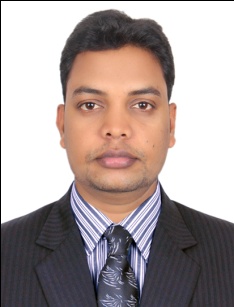 PERSONAL DETAILS:NameSREEKANTH Date of birth  01-Aug-1981Religion  HinduNationality  IndianMarital status  MarriedLanguages KnownEnglish, Hindi, Telugu, MalayalamEDUCATIONAL QUALIFICATION:EDUCATIONAL QUALIFICATION:EDUCATIONAL QUALIFICATION:EDUCATIONAL QUALIFICATION:Degree / DiplomaDateDateUniversityUniversityUniversityUniversityCountryPost Graduate Diploma in Healthcare ManagementMay 2015May 2015Westford school of Management, RAK under Eduqual, UKWestford school of Management, RAK under Eduqual, UKWestford school of Management, RAK under Eduqual, UKWestford school of Management, RAK under Eduqual, UKUAEMBBSApril 2005April 2005Gandhi medical College,Gandhi medical College,Gandhi medical College,Gandhi medical College,IndiaSecunderabad under NTRSecunderabad under NTRSecunderabad under NTRSecunderabad under NTRUniversity of health, VijayawadaUniversity of health, VijayawadaUniversity of health, VijayawadaUniversity of health, VijayawadaINTERMEDIATE/April 1998April 1998Board of Intermediate Education,Board of Intermediate Education,Board of Intermediate Education,Board of Intermediate Education,IndiaPREDEGREEAndhra Pradesh, HyderabadAndhra Pradesh, HyderabadAndhra Pradesh, HyderabadAndhra Pradesh, Hyderabad  SSCMarch 1996March 1996Board of Secondary Education,Andhra PradeshBoard of Secondary Education,Andhra PradeshBoard of Secondary Education,Andhra PradeshBoard of Secondary Education,Andhra PradeshIndiaREGISTRATION - LICENSE DETAILS:REGISTRATION - LICENSE DETAILS:REGISTRATION - LICENSE DETAILS:REGISTRATION - LICENSE DETAILS:REGISTRATION - LICENSE DETAILS:REGISTRATION - LICENSE DETAILS:License /RegistrationLicense /RegistrationLicense /RegistrationStatusStatusStatusLicenseIssuedExpireExpireCountryCountryCountryissued byissued byissued byNo.datedatedate  ANDHRA PRADESH  ANDHRA PRADESH  ANDHRA PRADESHPermanentPermanentPermanent   19-Jul-IndiaIndiaIndiaMEDICAL COUNCILMEDICAL COUNCILMEDICAL COUNCILRegistrationRegistrationRegistration2006  MALDIVES MEDICAL  MALDIVES MEDICAL  MALDIVES MEDICALTemporaryTemporaryTemporaryTMR24- Oct-  24-Oct-  24-Oct-  24-Oct-  24-Oct-Rep. ofRep. ofRep. ofCOUNCILCOUNCILCOUNCILRegistrationRegistrationRegistration200720132013MaldivesMaldivesMaldivesDUBAI  HEALTHAUTHORITYDUBAI  HEALTHAUTHORITYDUBAI  HEALTHAUTHORITYFull Time LicenseFull Time LicenseFull Time LicenseDHA-P-19-Sep-2012UAEUAEUAELicenseLicenseLicenseHEALTH AUTHORITY OF ABU DHABIHEALTH AUTHORITY OF ABU DHABIHEALTH AUTHORITY OF ABU DHABIFull TimeLicenseFull TimeLicenseFull TimeLicense   14-April-201513-April-201713-April-2017UAEUAEUAE  3. 21-10-2007 to 01-04-2012   Medical Officer in Maldives under   Northern HealthServices, Ungoofaaroo, Raa Atoll, Maldives.Work in detail –Providing primary and continuing medical care for                 patients in a community, history taking, diagnosing,ordering for necessary investigations and treating thePatients accordingly.Performing emergency procedures and stabilizing thePatient in ER.Referring the patient to higher centre after discussingwith concerned specialist doctors for further assessment.Providing health education and immunization.4. 15-03-2007 to 10-10-2007Medical Officer in L.K. Cardiac critical care centre,Hyderabad, Andhra Pradesh, India.Work in detail –Providing general consultation for patients, Assessing the patient condition (vitals), diagnosing and giving treatment based on the appropriate investigations.Admitting critically ill patients, performing emergencyprocedures if required ( e.g. Airway assistance, CPR,DC shocks, Thrombolysis, pleural aspiration, Intubation,chest tube insertion, IV fluids administration and stabilization)Coordinating with specialists and following their ordersMonitoring the stabilized patients, giving orders and supervising the junior staff5. 01-02-2006 to 13-03-2007Medical Officer in KIMS Hospital ICCU, Secunderabad,Andhra Pradesh, India.01-06-2005 to 31-05-                                                                                       Intern in Gandhi Hospital, Secunderabad, Andhra2006Pradesh, India.